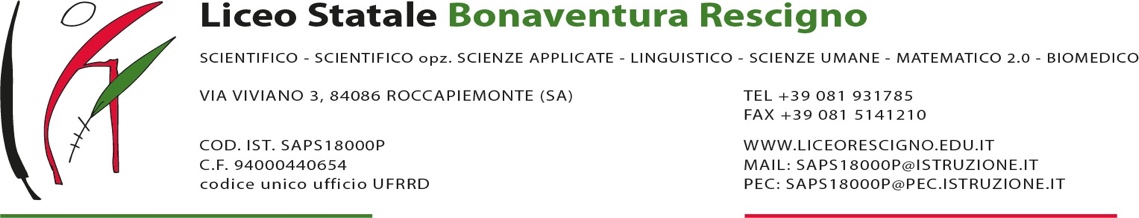 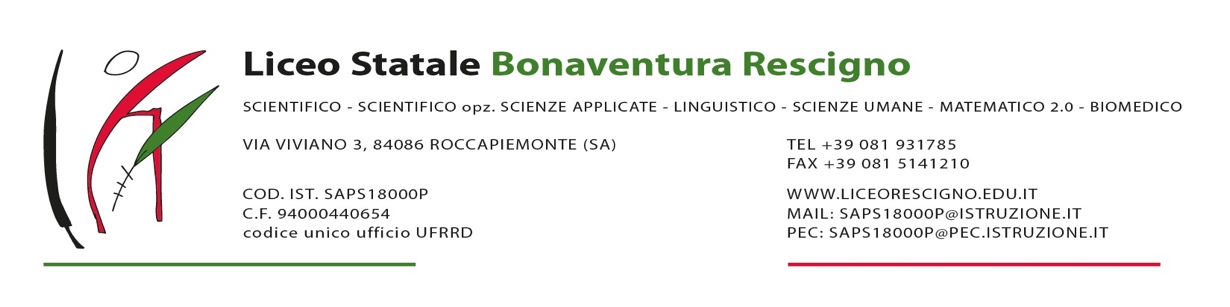 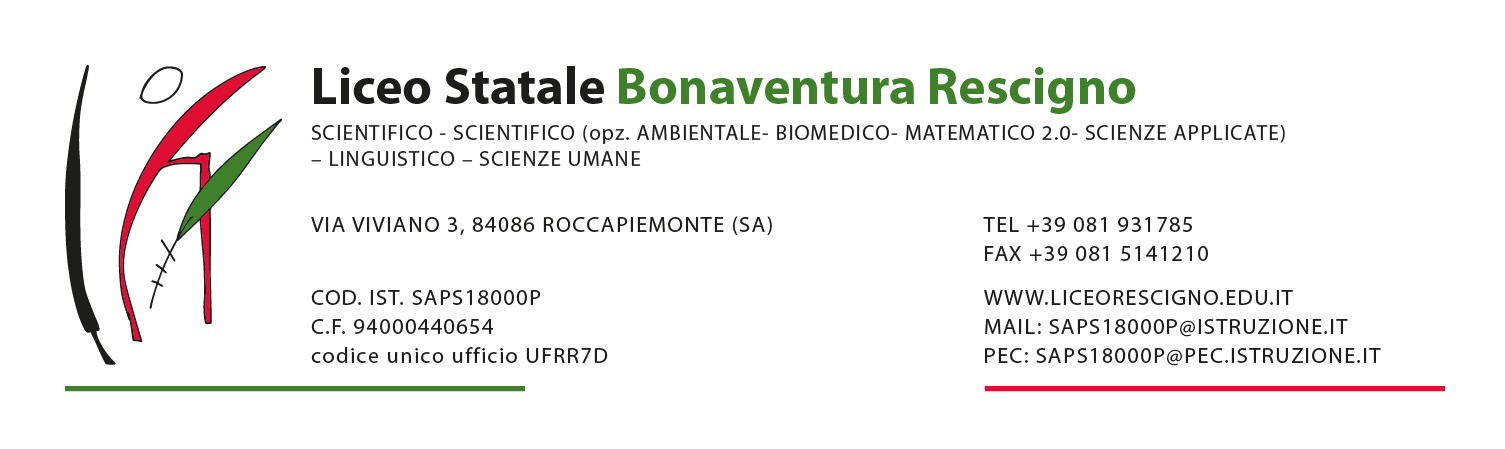 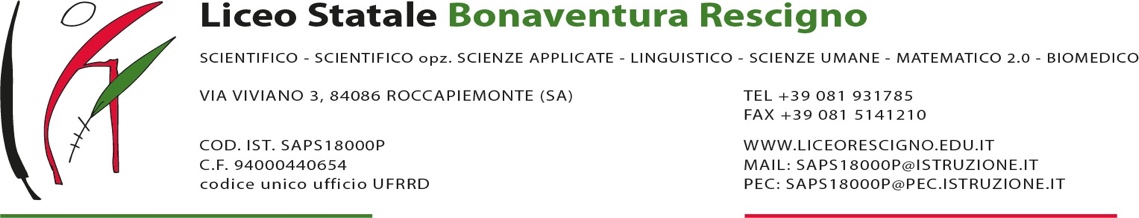 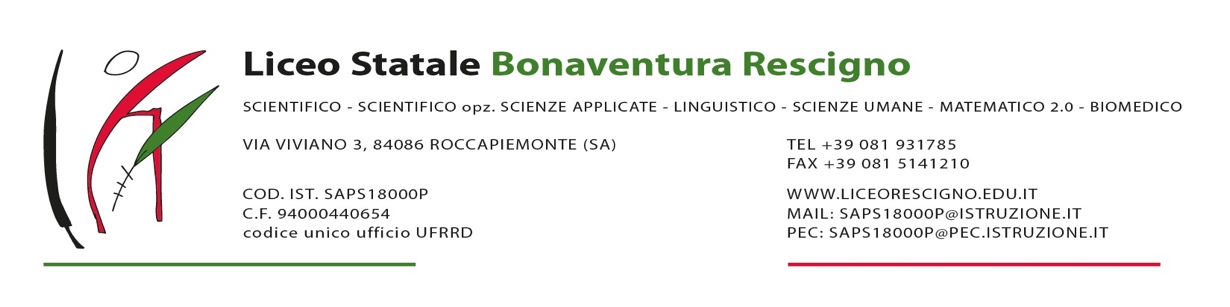 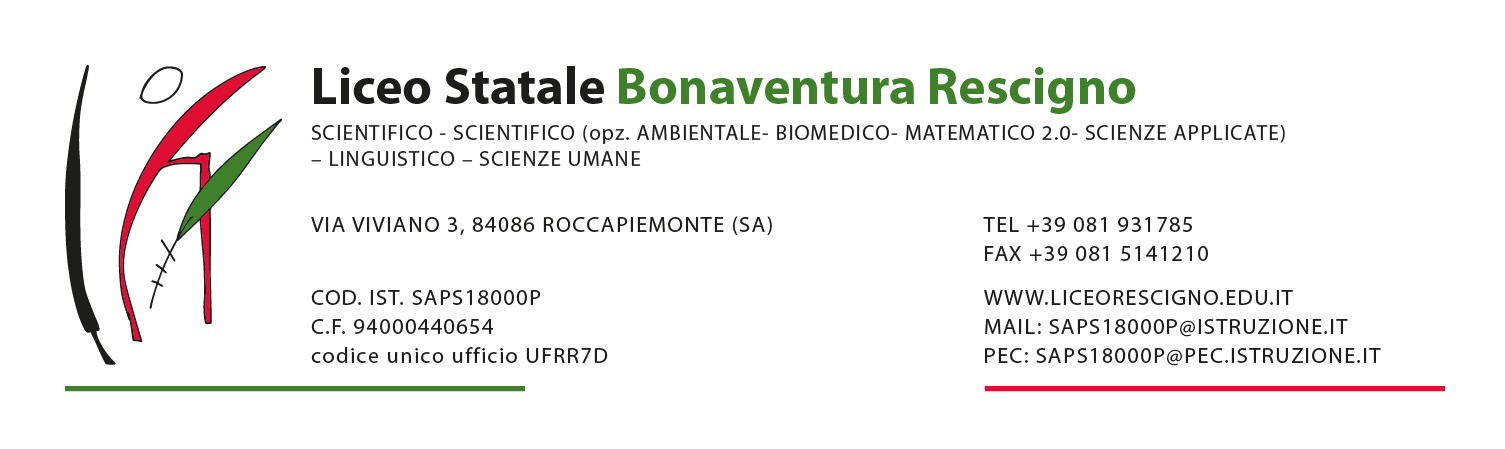 Anno scolastico 2022/2023Dipartimento di _____________Verbale n° 1Il giorno 7/09/2021, alle ore 8:30, si riuniscono, nell’aula __ del Liceo “B. Rescigno” i docenti del dipartimento ___________ per discutere il seguente O.d.G.:Condivisione e rilettura del nuovo regolamento di Istituto;Progettazione del piano di lavoro di dipartimento;Individuazione nuclei fondanti delle discipline;Numero di verifiche per ogni periodo;Strumenti e criteri di valutazione: costruzione di prove e rubriche di valutazione comuni per competenze; Prove Invalsi: progettazione delle attività a supporto delle prove;Progettazione e calendarizzazione Prove Comuni e modalità di svolgimento.Presiede la seduta la prof.ssa __________________Risultano presenti i seguenti docenti:Risultano assenti i seguenti docenti. La prof.ssa Patrizia Lamberti  accertato il numero legale, dichiara aperta la seduta e dà inizio alla trattazione degli argomenti posti all’ordine del giorno. Primo  punto all’OdG - Condivisione e rilettura del nuovo Regolamento di IstitutoI docenti presenti prendono nuovamente visione del nuovo Regolamento d’istituto, in particolare vengono attenzionate le integrazioni relative al protocollo ALD (Aule Laboratorio Disciplinari) sottolineando nuovamente l’importanza di condividerli con gli alunni durante i primi giorni di lezione.Si passa, quindi, a discutere il secondo punto all’OdG – Progettazione del piano di lavoro di dipartimento;Nel mese di settembre i docenti del dipartimento lavoreranno alla stesura delle prove comuni (intermedie e finali), dei test di ingresso, della prova di asse e delle UDA. Durante il resto dell’anno il coordinatore provvederà con la stretta collaborazione di tutti i membri del dipartimento ad espletare tutte le funzioni relative al suo ruolo per una migliore condivisione della progettazione comune, svolgendo le attività così come calendarizzate nel piano annuale delle attività. Il coordinatore del dipartimento, inoltre, in caso di necessità provvederà a convocare eventuali riunioni di Dipartimento. In merito al terzo punto all’odg: Individuazione nuclei fondanti delle discipline vengono definiti i seguenti: NUCLEI FONDANTI 	Quarto  punto all’odg, - Numero di verifiche per ogni periodo Per quanto concerne il numero delle prove per ogni singola disciplina si stabilisce quanto segue:  Si passa ad esaminare il quinto punto all’odg: Strumenti e criteri di valutazione: costruzione di prove e rubriche di valutazione comuni per competenze;   Il coordinatore ricorda che le Prove Comuni, frutto di una condivisione di obiettivi e finalità, si inseriscono nell’ambito del Piano di Miglioramento e costituiscono un dibattito aperto nell’Istituto sul tema della valutazione, momento cruciale dell’attività   didattica e del ruolo docente. In particolare si ricorda quanto segue:Finalità generali delle prove comuni:- il miglioramento dell’offerta formativa dell’Istituto;- la promozione di un confronto sulla didattica delle discipline e sulla valutazione;- l’offerta di pari opportunità formative agli studenti.Obiettivi specificidefinire in modo più puntuale i contenuti irrinunciabili di ciascuna disciplina;redigere griglie di valutazione comuni per le singole discipline e prove;sperimentare modalità collegiali di lavoro.L’iter organizzativo prevede le seguenti fasi:Individuazione delle materie caratterizzanti i curricula da parte delle aree disciplinariDefinizione delle prove per classi parallele, tipologia e contenutiDefinizione dei tempi e della data di somministrazionePreparazione e correzione collettiva delle proveRaccolta e condivisione dei dati per la futura rendicontazione socialeLe prove comuni (intermedie e finali) verranno svolte nelle classi  _____________.La prova deve mirare a valutare il raggiungimento degli obiettivi (conoscenze, abilità e competenze) che la scuola ha individuato, prevalentemente per monitorare gli andamenti degli apprendimenti e nella prospettiva di garantire equità degli esiti. Gli obiettivi sono ricondotti ai nuclei fondanti.Per ciascun nucleo fondante, e con riferimento agli obiettivi di pertinenza, viene strutturato un numero coerente di quesiti. I quesiti saranno condivisi tra i docenti della stessa disciplina e riguardanti argomenti trattati da tutti.I testi delle prove devono essere uguali per tutte le classi parallele dello stesso indirizzo, per favorire la comparabilità degli esiti. Le prove dovranno essere "oggettive", cioè tali da non consentire alcuna discrezionalità nell'attribuzione dei punteggi. Si potranno predisporre quesiti: a risposta multipla semplice (prevedendo almeno quattro opzioni e una risposta corretta); a risposta multipla complessa (serie di quesiti del tipo vero/falso; sì/no; a corrispondenza); a risposta aperta; miste per un massimo di 20 quesiti.La somministrazione della prova, indicazioni operative:1. Le prove per classi parallele devono essere somministrate, per quanto possibile, in contemporanea.2. Il tempo disponibile per lo svolgimento della prova deve essere adeguato e commisurato alladifficoltà della prova.3. Gli alunni devono essere informati del metodo di valutazione delle prove, in modo da disincentivare risposte casuali.Modalità di valutazioneI criteri per la valutazione della prova saranno stabiliti all’interno dei singoli dipartimenti in relazione alla prova da somministrare.Si passa ad esaminare il sesto punto all’odg: Prove Invalsi: progettazione delle attività a supporto delle prove. Il coordinatore ricorda che le prove INVALSI sono un punto di riferimento  per confrontare le classi di una scuola con il resto del sistema scolastico  sia a livello nazionale, che regionale , o ancora più locale, al fine di stimolare opportuni processi di autovalutazione. In particolare tali prove mirano a enfatizzare le competenze più che le conoscenze, ed è proprio per questo motivo, che tutti i docenti concorrono allo sviluppo delle competenze e delle conoscenze richieste da tali prove. Si invita a riflettere sull’importanza di definire un approccio metodologico a supporto delle prove INVALSI, attraverso attività di potenziamento delle competenze richieste dalle stesse prove, da attuarsi tramite un corso strutturato oppure tramite la definizione di una Unità Didattica nelle programmazioni disciplinare delle classi seconde e quinte.Per quanto riguarda le date di somministrazione delle prove si attendono le indicazioni operative da parte del MI.  Riportare le indicazioni operative inerenti le attività individuate  a supporto delle prove INVALSI proposte  dai singoli dipartimenti.Si passa ad esaminare il settimo punto all’odg: Progettazione e calendarizzazione Test di Ingresso, Prove Comuni, Prova di  Asse, UDA e modalità di svolgimento.Riportare le indicazioni sulla base delle attività operative dei singoli dipartimenti, che predisporranno le prove.In sintesi: prova d’ingresso per le classi __________;prova comune formativa per le classi prime, terze e quarte (Verifica intermedia)prova comune sommativa per le classi prime terze e quarte  (Verifica finale) prova di asse per le classi seconde Uda per tutte le classi prime, seconde, terze e quarte alla fine del primo quadrimestre in piccoli gruppi, per le classi quinte individuali sempre a fine del primo quadrimestreOgni singolo docente deciderà se valutare le suddette prove in ambito curriculare. Esaurita la trattazione dei punti all’o.d.g., non essendovi altro da discutere, la seduta è tolta alle ore 10:30.Il segretario									Il PresidenteMateria di insegnamento  Nome CognomeMateria di insegnamento  Nome CognomeScientifico/Biomedico/Matematico Linguistico/Scienze UmaneMateriaMateriaClasse Prima Classe SecondaClasse Terza Classe QuartaClasse Quinta